Лишайники1 Лишайники.Цели урока:Образовательные:1.Создать условия для приобретения учащимися новых знаний по строению, питанию, размножению лишайников, как симбиотических организмов, об их экологическом и практическом знании.2.Развивать умение доказывать особенности строения лишайников.Развивающие:1.Создавать условия для формирования и развития исследовательских способностей учащихся.2.Способствовать формированию аналитического мышления, умению сравнивать, сопоставлять, структурировать и обобщать, делать выводы, умение составлять опорные конспекты.Воспитательные:1.Приобретение опыта работы в парах. (лабораторная работа)2.Формировать опыт продуктивного слушания, и составления опорных конспектов по тексту учебника.3.Воспитывать интерес, любовь к родной природе и бережное отношение к ней.Планируемые результаты:1.Должны получить представление о лишайниках(строении, питании, размножении)2.Должны научиться узнавать их в природе, на рисунках, на таблицах, в гербариях.Форма работы урока:1.Самостоятельная работа.2.Практическая работа с коллекцией.3.Лабораторная работа с образцами лишайников.4.Просмотр слайдовой презентации.Оборудование:1.Таблица «Лишайники».2.Раздаточные коллекции лишайника.3.Образцы лишайников (есть).4.Слайдовая презентация о многообразии лишайников.5.Лабораторная работа слайды презентации (фото!) самой сделать.Ход работы урока:1.Организационный момент: на парты раздаются ручные лупы, образцы и коллекции лишайников, на доске таблица «Лишайники»Актуализация знаний:Ребята, вспомните какого цвета старые шиферные крыши?-жёлтые, серые.А знаете почему?-На крышах любят селиться очень интересные организмы, да и не только на крышах. У вас на партах образцы коры деревьев, они тоже жёлтые. Камни, скалы ,заборы, крыши, почва- это всё те места, где живут эти удивительные организмы, то есть, мы можем утверждать, что встречаются они везде, и называют их как? (лишайники). Записываем тему урока в маршрутных листах: «Лишайники»(Вид работы - работа  с вопросами перед сказкой).Что же о них мы узнаем?На доске нарисованы три представителя живых организмов:Цветок, рыба ,человек.Говоря, корень, стебель, лист, голова, туловище, плавники, конечности мы перечисляем признаки относящиеся к чему?-к строению.Значит мы узнаем о строении лишайников, выясним как они питаются.Вспомните, если поставить листочек узамбарской фиалки воду, то через неделю появятся корни и мы можем посадить растение в почву, вырастет новое растение. Мы рассказали как размножаются растения. А мы знаем как размножаются лишайники?-нет.Следующий вопрос который мы будем разбирать-это размножение лишайников.Мы не знаем пользу или вред приносят нам эти организмы и поэтому постараемся выяснить значение лишайников в природе и жизни человека.Итак наш план по которому мы будем работать: (я пишу на доске)Что такое лишайники?Где они встречаются?Каково их строение, питание, как они размножаются?Значение лишайников в природе и жизни человека?  Чтобы ответить на вопросы 1-3 нашего плана мы посмотрим и прослушаем сказку о лишайниках, правда она без названия и ваша задача озаглавить сказку и в маршрутном листе, они у вас на столах под цифрой 1 оформить опорный конспект по вопросам 1,2,3. Вам помогут символы при оформлении конспекта.Итак, вы прослушали сказку, как её можно назвать?-предлагается название.   ( как дружили гриб и водоросли)После оформления конспекта мы возвращаемся в сказку слайд № 3 и смотрим как должен выглядеть этот конспект.Дети смотрят и сами себя оценивают в маршрутных листах. ( самооценка)А вот мы написали, что  лишайники встречаются везде, где чистый воздух, поэтому их ещё называют индикаторами-показателями чистоты воздуха и не случайно место лишайника занял гриб- трутовик, который может жить в загрязнённых условиях.Но вернёмся к нашему плану, пункт №2, как устроены и как питаются лишайники, мы выясним, а теперь прочитаем по учебнику как они размножаются и заполним нашу схему в маршрутном листе- работа с книгой- заполним схему А теперь посмотрим видеосюжет и дополним ещё один способ размножения. Какой?- половой.Вывод: каково строение- это симбиотические организмы, состоящие из водорослей и грибов.Как они питаются?- водоросли – создают органические вещества путём фотосинтеза.- грибы- добывают воду и минеральные соли.Какие три способа размножения известны у лишайников.- вегетативный- бесполый- половой.Лишайники внешне отличаются друг от друга. Вы сейчас посмотрите видеосюжет о формах лишайника и заполните схему в маршрутном листе под №3.Давайте повнимательнее рассмотрим лишайники и выясним на какие 3 группы делятся лишайники по внешнему виду.                                                    Формы лишайников                                                      Размножение                                               Практическая работа(опыт)«Определение формы лишайника и его способность впитывать влагу»1)Рассмотрите образец лишайника .Какой он на ощупь(сухой ,хрупкий)2)Определите какая это форма лишайника : кустистый                                                                                   накипной                                                                                  листовой3)Положите кусочек лишайника в воду и понаблюдайте, произойдут ли с ним изменения, если да, то изменились ли размер и цвет лишайникаОтвечая на вопросы ,используйте слова, написанные на доске:1)мягкий, эластичный2)сухой ,хрупкий3)тёмный ,серый ,жёлтый ,зелёный4)кустистый ,листовой ,накипной                          Закрепление. Самостоятельная работаI Выберите правильный ответЛишайники относят:1)к растениям2)к грибам3)животным4)симбиотическим организмамII Вставьте пропущенные словаЛишайники занимают особое место. Тело лишайника состоит из _____ и _______ ,живущих в _________III В рисунке подпишите составные части лишайника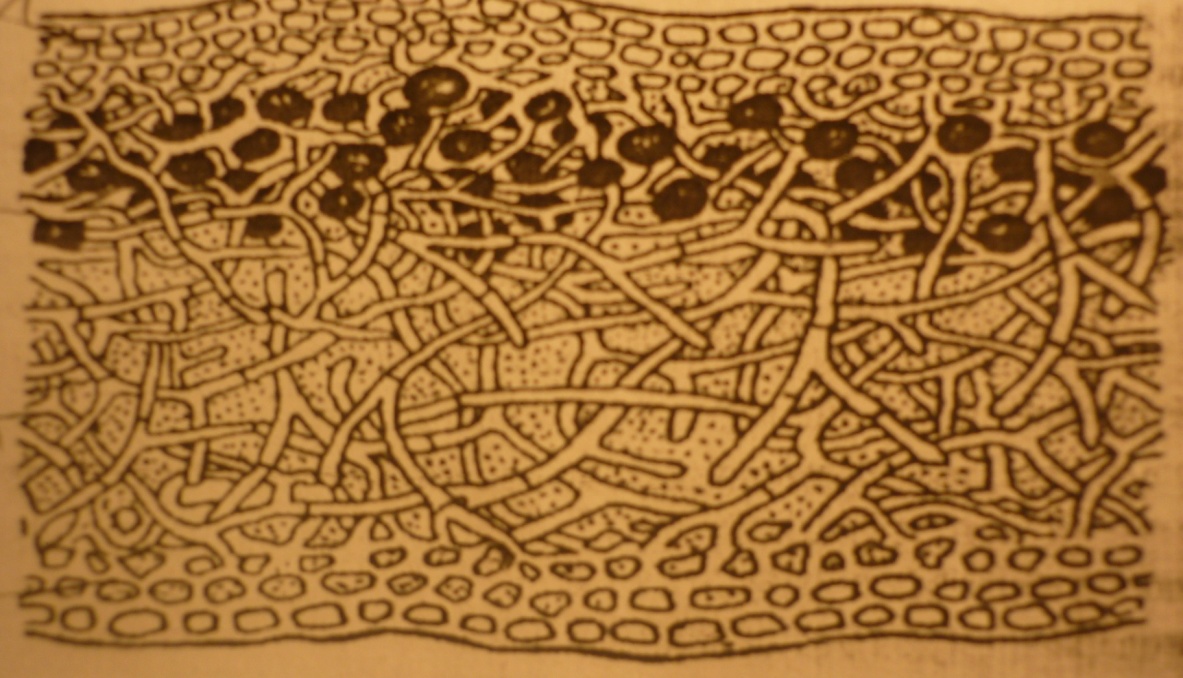 IV Выберите правильные суждения 1)Лишайники селятся на камнях и скалах2)Лишайники растут очень быстро 3)Лишайники чувственны к загрязнённому воздуху4)Лишайники размножаются спорами и кусочками тела(слоевищем)V1)Лишайники состоят из 2_ух организмов: гриба и водоросли2)Лишайники поселяются на плодородных почвах3)лишайники играют важную роль в почвообразовании4)Лишайники бывают кустистыми ,листовыми ,накипнымиVIШкольники пришли в лес, который находится рядом с заводом и обнаружили там лишайники ,о чём говорит этот факт?Учащиеся заполняют схему, а затем с целью закрепления выполняют практическую работу по инструктивной карточке, где определяют форму лишайника и изменения, которые происходят с ним в воде, делают выводы, оформляют работу. Учитель задаёт вопросы: «Что за  форма лишайника?»                                    -Листовой, почему? – в виде листиков. Как  ведёт себя в воде?                                    -размокает, становится мягким, эластичным, зеленеет. Почему?                                    -водоросли просовываются, и готовы к фотосинтезу, если есть свет.Возвращаясь к вопросу №4 нашего плана,прочитав текст учебника на стр. 45, нужно найти связь между лишайниками и предлагаемыми профессиями? Оленеводы – кормМедики – спирт, сахар, глюкозаХимики – краска, лакмусПарфюмеры – духиГеологи – возрастПочвоведы – почваЧеловек – пища(сообщения учащихся «Легенда о манне небесной»Самостоятельная работа (Задание к ГИА), где взаимопроверка по вариантам.     1 вариант:                                                                                          2 вариант:1)Г.	2) гриб, водоросли, симбиоз.3) водоросли, гриб.                                                                                4) 1,3,45) 1,3,4	  5) грязный воздух.